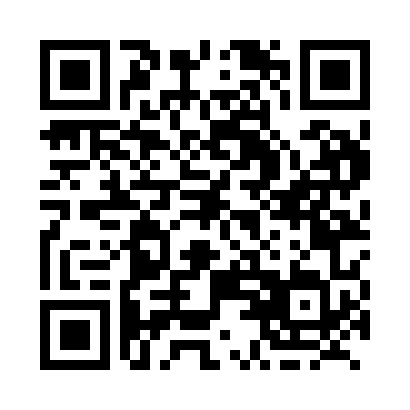 Prayer times for Steeper, Alberta, CanadaMon 1 Jul 2024 - Wed 31 Jul 2024High Latitude Method: Angle Based RulePrayer Calculation Method: Islamic Society of North AmericaAsar Calculation Method: HanafiPrayer times provided by https://www.salahtimes.comDateDayFajrSunriseDhuhrAsrMaghribIsha1Mon3:395:271:527:3210:1812:052Tue3:405:271:537:3210:1712:053Wed3:405:281:537:3210:1712:054Thu3:415:291:537:3210:1612:055Fri3:425:301:537:3210:1612:046Sat3:425:311:537:3110:1512:047Sun3:435:321:537:3110:1412:048Mon3:435:331:547:3110:1412:039Tue3:445:341:547:3010:1312:0310Wed3:445:351:547:3010:1212:0311Thu3:455:371:547:2910:1112:0212Fri3:465:381:547:2910:1012:0213Sat3:465:391:547:2910:0912:0114Sun3:475:401:547:2810:0812:0115Mon3:485:411:547:2710:0712:0016Tue3:485:431:557:2710:0612:0017Wed3:495:441:557:2610:0411:5918Thu3:505:451:557:2610:0311:5919Fri3:515:471:557:2510:0211:5820Sat3:515:481:557:2410:0111:5721Sun3:525:501:557:249:5911:5722Mon3:535:511:557:239:5811:5623Tue3:545:531:557:229:5611:5524Wed3:545:541:557:219:5511:5525Thu3:555:561:557:209:5311:5426Fri3:565:571:557:199:5211:5327Sat3:575:591:557:189:5011:5228Sun3:576:001:557:179:4811:5129Mon3:586:021:557:169:4711:5130Tue3:596:041:557:159:4511:5031Wed4:006:051:557:149:4311:49